APSTIPRINĀTARēzeknes novada domes 2019.gada 18.aprīļa sēdē(protokols Nr.9, 23.§, 5.punkts)Nekustamā īpašuma “Pirmais dambis”, Nagļu pagastā, Rēzeknes novadā nomas, pieguļošo hidrobūvju uzturēšanai, izsoles norises kārtībaVispārīgie noteikumiMutiskās izsoles norises kārtība (turpmāk - Noteikumi) ir sagatavota saskaņā ar Ministru kabineta 2018.gada 20.februāra noteikumiem Nr.97 „Publiskas personas mantas iznomāšanas noteikumi”. Noteikumi nosaka pašvaldības nekustamā īpašuma “Pirmais dambis” ar kadastra numuru 7874 002 0119 zemi – 9,96 ha platība un uz šīs zemes atrodošos pašvaldības valdījumā esošo inženierbūvi (dambi ar nenostiprinātām nogāzēm) ar kadastra apzīmējumu 7874 002 0119 001, turpmāk – Nomas objekts, nomas tiesību mutiskas izsoles kārtību, t.sk., izsoles norisi, pretendentu pieteikšanās un vairāksolīšanas kārtību, izsoles rezultātu apstiprināšanas kārtību. Nomas tiesību izsoles mērķis ir Noteikt Nomas objekta nomnieku, kurš piedāvā izdevīgāko finansiālo piedāvājumu nomas tiesību nodibināšanai.Iegūt augstāko nomas maksu Īpašuma iznomāšanai pieguļošo hidrobūvju uzturēšanai.Panākt racionālu pašvaldības mantas izmantošanu.Nomas tiesību izsoli organizē Rēzeknes novada pašvaldības izveidota izsoles komisija, turpmāk Komisija. Komisija atbild par izsoles norisi un ar to saistīto lēmumu pieņemšanu.Izsole notiek kā atklāta finanšu piedāvājuma - nomas tiesību maksas summas par vienu gadu vairāksolīšana. Pretendents, kurš piedāvā augstāko nomas maksu par vienu gadu, tiek atzīts par izsoles uzvarētāju un iegūst Nomas objekta  nomas tiesības.   Kontaktpersonas:- Valentīna Puste, tālr. +37164644537, e-pasts valentina.puste@rezeknesnovads.lv.Izsoles un nomas objektsIzsoles un nomas objekts ir pašvaldībai piederošs īpašums “Pirmais dambis” ar kadastra numuru 7874 002 0119 zemi – 9,96 ha platība un uz šīs zemes atrodošos pašvaldības valdījumā esošo inženierbūvi (dambi ar nenostiprinātām nogāzēm) ar kadastra apzīmējumu 7874 002 0119 001, ar mērķi - pieguļošo hidrobūvju uzturēšanai, ievērojot Izsoles noteikumu nosacījumus, un kas tiek izsolītas atklātā mutiskā izsolē ar augšupejošu soli (turpmāk – izsole);Nomas objekta plānotā izmantošana: pieguļošo hidrobūvju uzturēšanai. Nomas objekts ietver zemi – 9,96 ha platība un uz šīs zemes atrodošos pašvaldības valdījumā esošo inženierbūvi (dambi ar nenostiprinātām nogāzēm).Izsoles sākumcena tiek noteikta: 220,00 EUR gadā (divi simti divdesmit euro, 00 centi) (bez PVN). Izsoles solis tiek noteikts EUR 30,00 (trīsdesmit euro, 00 centi) apmērā;Nomas tiesību ilgums: 10 (desmit) gadi.Izsoles dalībniekiPar izsoles dalībnieku var kļūt fiziska vai juridiska persona, kā arī personālsabiedrība, kuras īpašumā, tiesiskajā valdījumā vai nomas lietošanā atrodas īpašums, ko tieši ietekmē Izsoles objekts - “Pirmais dambis” ar kadastra numuru 7874 002 0119 zemi – 9,96 ha platība un  kurai nepieciešams nekustamais īpašums hidrobūvju uzturēšanai.Izsoles dalībnieku reģistrācijaLai piedalītos izsolē, personām noteikumos noteiktajā termiņā un kārtībā ir jāreģistrējas, kā arī jāiesniedz noteikums 4.4.punktā minētie dokumenti.Izsoles dalībnieku reģistrācija notiek katru darba dienu no izsoles publikācijas dienas līdz 2019.gada 13.maijam plkst. 16:00 Rēzeknes novada pašvaldības iestādes „Dricānu pagastu apvienība” struktūrvienībā „Nagļu pagasta pārvalde”, adrese: ”Pagastmāja”, Nagļi, Nagļu pagasts, Rēzeknes novads, LV-4631, lietvedes kabinetā. Izziņas pa tālr. +37164644537 Valentīna Puste (Komisijas priekšsēdētājs). Komisijas sekretārs nodrošina izsoles noteikumu izsniegšanu, dokumentu pieņemšanu un izsoles dalībnieku reģistrāciju atbilstoši šiem noteikumiem.Lai piedalītos izsolē:Fiziskā persona, reģistrējoties dalībai izsolē, uzrāda personu apliecinošu dokumentu un iesniedz šādus dokumentus:Izsoles pieteikumu (saskaņā ar Nomas tiesību izsoles noteikumu 2.pielikumu);Pretendenta rakstisku apliecinājumu, ka attiecībā uz to nav ierosināts vai pasludināts maksātnespējas process, kā arī apliecinājumu, ka tam nav maksājumu parādu (nomas maksa, nekustamā īpašuma nodoklis, maksa par komunālajiem un citiem iznomātāja nodrošinātajiem pakalpojumiem) par spēkā esošiem nomas līgumiem starp Rēzeknes novada pašvaldību vai tās iestādi kā iznomātāju un Pretendentu kā nomnieku;Dokumentu, kas apliecina to, ka zeme, kas ir personas īpašumā robežojas ar nekustamo īpašumu “Pirmais dambis” ar kadastra numuru 7874 002 0119 zemi – 9,96 ha platībā (Zemesgrāmata un zemes robežu plāns);Latvijā reģistrēta juridiskā persona (pārstāvim uzrādot pasi), reģistrējoties dalībai Izsolē, iesniedz šādus dokumentus: Izsoles pieteikumu (saskaņā ar Nomas tiesību izsoles noteikumu 2.pielikumu);Pretendenta rakstisku apliecinājumu par to, ka tas nav pasludināts par maksātnespējīgu, neatrodas likvidācijas stadijā, tā saimnieciskā darbība nav apturēta vai pārtraukta, vai nav uzsākta tiesvedība par pretendenta darbības izbeigšanu, maksātnespēju vai bankrotu, kā arī apliecinājumu, ka tam nav maksājumu parādu (nomas maksa, nekustamā īpašuma nodoklis, maksa par komunālajiem un citiem iznomātāja nodrošinātajiem pakalpojumiem) par spēkā esošiem nomas līgumiem starp Rēzeknes novada pašvaldību vai tās iestādi kā iznomātāju un Pretendentu kā nomnieku;  pilnvaru pārstāvēt juridisko personu izsolē, ja juridisko personu pārstāv persona, kurai nav paraksta tiesību;Dokumentu, kas apliecina to, ka zeme, kas ir personas īpašumā, tiesiskajā valdījumā vai nomas lietošanā robežojas ar Nomas objektu;Latvijā nereģistrēta juridiskā persona (pārstāvim uzrādot personu apliecinošu dokumentu), reģistrējoties dalībai Izsolē, iesniedz šādus dokumentus:Izsoles pieteikumu (saskaņā ar Nomas tiesību izsoles noteikumu 2.pielikumu);Starptautiskajos līgumos noteiktā kārtībā ārvalstī vai Latvijā izsniegtu apliecinātu komersanta reģistrācijas dokumentus, kā arī dokumentu, kas apliecina, ka pretendents nav pasludināts par maksātnespējīgu, neatrodas likvidācijas stadijā, tā saimnieciskā darbība nav apturēta vai pārtraukta, vai nav uzsākta tiesvedība par pretendenta darbības izbeigšanu, maksātnespēju vai bankrotu, kā arī par paraksta tiesīgām personām, kā arī dokumentu, kas apliecina, ka tam nav maksājumu parādu (nomas maksa, nekustamā īpašuma nodoklis, maksa par komunālajiem un citiem iznomātāja nodrošinātajiem pakalpojumiem) par spēkā esošiem nomas līgumiem starp Rēzeknes novada pašvaldību vai tās iestādi kā iznomātāju un Pretendentu kā nomnieku;pilnvaru personai, kura pārstāvēs juridisko personu izsolē;Dokumentu, kas apliecina to, ka zeme, kas ir personas īpašumā, tiesiskajā valdījumā vai nomas lietošanā robežojas ar Nomas objektu;Pieteikumu paraksta izsoles pretendents vai tā pilnvarotā persona.Visi dokumenti iesniedzami latviešu valodā, ko noformē datorsalikumā uz A4 formāta balta papīra lapām (sūtot elektroniski uz e-pastu info@nagli.lv elektroniski parakstītu vai iesniedzot Lūznavas pagasta pārvaldes lietvedībā). Reģistrācijai iesniegtie dokumenti izsoles dalībniekiem netiek atdoti. Pieteikumus dalībai izsolē reģistrē to iesniegšanas secībā. Pēc šo noteikumu 5.4. apakšpunktos minēto dokumentu iesniegšanas, pretendentam tiek piešķirts kārtas numurs un izsniegta reģistrācijas apliecība.Komisija nodrošina dalībnieku reģistrāciju, iekļaujot atsevišķā reģistrā personas, kuras ir izpildījušas visus izsoles dalībniekam izvirzītos priekšnoteikumus.  Ja izsoles dalībnieks nav izpildījis izsoles priekšnoteikumus, tam netiek izsniegta reģistrācijas apliecība un tas netiek pielaists izsolei, tāpat netiek reģistrēta un pielaista izsolei juridiska persona, kā arī personālsabiedrība, ja tai ir ierosināta maksātnespēja vai tās saimnieciskā darbība ir apturēta. Komisija ir tiesīga pārbaudīt izsoles dalībnieku sniegtās ziņas. Ja tiek atklāts, ka izsoles dalībnieks ir sniedzis nepatiesas ziņas, tajā skaitā, tam konstatēts maksājumu parādu (nomas maksa, nekustamā īpašuma nodoklis, maksa par komunālajiem un citiem iznomātāja nodrošinātajiem pakalpojumiem) par spēkā esošiem nomas līgumiem starp Rēzeknes novada pašvaldību vai tās iestādi kā iznomātāju un Pretendentu kā nomnieku, viņš tiek svītrots no izsoles dalībnieku saraksta un tiek atzīta par spēku zaudējušu tam izsniegtā reģistrācijas apliecība, tādējādi viņš zaudē tiesības piedalīties izsolē, un viņam neatmaksā iemaksāto drošības naudu. Par reģistrācijas apliecības atzīšanu par spēku zaudējušu, ja pretendents ir sniedzis nepatiesas ziņas, pieteicējam tiek paziņots rakstveidā.Izsoles dalībnieks, kas ir sniedzis nepatiesas ziņas, netiek pielaists izsolē ja uz izsoles dienu ir ierosināta pretendenta maksātnespēja vai tā saimnieciskā darbība ir apturēta.Ziņas par reģistrētajiem izsoles dalībniekiem un to skaitu netiek izpaustas līdz pat izsoles sākumam. Par ziņu neizpaušanu atbildīga izsoles komisija.Izsoles noriseIzsolē var piedalīties personas, kuras atzītas par izsoles dalībniekiem un kurām izsniegtas izsoles dalībnieka reģistrācijas apliecības.Izsole notiek 2019.gada 14.maijā plkst. 10:00, ”Pagastmāja”, Nagļi, Nagļu pagasts, Rēzeknes novads, LV - 4631, pārvaldes vadītājas kabinetā.Izsole notiek atklātā sēdē, kurā var piedalīties jebkurš interesents, netraucējot izsoles gaitu. Izsoles rezultāti tiek publiski paziņoti uzreiz pēc solīšanas pabeigšanas.Pirms izsoles sākuma izsoles dalībnieki vai to pilnvarotās personas izsoles telpā uzrāda personu apliecinošu dokumentu, pilnvarotās personas papildus uzrāda pilnvaru. Izsoles dalībnieks (pilnvarotais pārstāvis) paraksta rakstveida apliecinājumu, ka ir iepazinies ar izsoles norises kārtību un piekrīt izsoles noteikumiem.Ja izsoles dalībnieks vai tā pilnvarotā persona izsoles telpā nevar uzrādīt personu apliecinošu dokumentu (pilnvarotā persona arī pilnvaru), tiek uzskatīts, ka izsoles dalībnieks nav ieradies uz izsoli.Izsoli vada un kārtību izsoles laikā nodrošina izsoles vadītājs.Pirms izsoles sākuma izsoles vadītājs pārliecinās par sarakstā iekļauto personu ierašanos, pārbauda reģistrācijas lapas. Izsoles vadītājs paziņo par izsoles atklāšanu un īsi paskaidro izsoles noteikumus, atbild  uz pretendentu jautājumiem, ja tādi ir.Izsolei nomas tiesību vairāksolīšanā tiek pielaisti tikai tie pretendenti, kas ar Komisijas lēmumu tiek pielaisti dalībai solīšanā.Gadījumā, ja kāds no pretendentiem, kurš kādu iemeslu dēļ nav ieradies (nokavējis) uz izsoli šo noteikumu punktā minētajā vietā un laikā, Komisija nepielaiž viņu izsolei. Ja uz izsoli 15 minūšu laikā pēc izsoles sākuma neierodas neviens no reģistrētajiem dalībniekiem, izsole tiek uzskatīta par nenotikušu.Izsoles vadītājs informē par Nomas objektu, kā arī paziņo izsoles sākumcenu par 1(vienu) kvadrātmetru, kā arī nosauc izsoles soli.Izsoles dalībnieki ar reģistrācijas kartītes starpniecību apliecina savu gatavību vairāksolīšanai. Ja uz izsoli ierodas tikai viens reģistrētais izsoles dalībnieks, nomas tiesības iegūst izsoles vienīgais dalībnieks, ja tas atbilst pretendentam izvirzītajām prasībām un ir iesniedzis nepieciešamo dokumentāciju, nomas maksas sākumcenu paceļot par vismaz vienu soli.Ja izsolei piesakās vairāki izsoles dalībnieki un neviens nepārsola izsoles sākumcenu, izsoli atzīst par nenotikušu.Solītāji solīšanas procesā paceļ savu dalībnieka reģistrācijas numuru. Solīšana notiek tikai pa vienam izsoles solim.Solīšanas laikā izsoles vadītājs atkārto piedāvāto nomas maksu. Ja neviens no solītājiem nepiedāvā augstāku nomas maksu, izsoles vadītājs trīs reizes atkārto pēdējo piedāvāto augstāko nomas maksu un fiksē to. Ar to noslēdzas solīšana.Katrs solītājs ar parakstu apstiprina izsoles dalībnieku sarakstā savu pēdējo solīto nomas maksu. Ja tas netiek izdarīts, viņš tiek svītrots no izsoles dalībnieku saraksts.Izsolei pilnvaroto pārstāvju darbības izsolē ir saistošas izsoles dalībniekiem. Izsoles pilnvaroto pārstāvju atsaukšana vai aizstāšana ar citu izsoles pilnvaroto pārstāvi stājas spēkā ar brīdi, kad tiek iesniegts attiecīgs pārstāvja atsaukšanas vai aizstāšanas dokuments.Solītājs, kurš piedāvājis visaugstāko nomas maksu, pēc nosolīšanas nekavējoties ar savu parakstu apliecina norādītās nomas maksas atbilstību nosolītajai nomas maksai izsoles dalībnieku sarakstā. Ja tas netiek izdarīts, uzskatāms, ka nosolītājs atteicies no nomas tiesībām, viņš tiek svītrots no izsoles dalībnieku saraksta.Komisija protokolē visu izsoles gaitu. Izsoles protokolam kā pielikumu pievieno izsoles dalībnieku sarakstu un nosolītās cenas.Ja nepieciešams papildus laiks, lai izvērtētu pieteikumu atbilstību publicētajiem iznomāšanas nosacījumiem, izsoles beigās paziņo laiku un vietu, kad tiks paziņoti mutiskās izsoles rezultāti. Ja papildu izvērtējums nav nepieciešams, izsoles beigās izsoles vadītājs paziņo, ka izsole pabeigta, kā arī nosauc visaugstāko nosolīto nomas maksu un nomas tiesību pretendentu, kas to nosolījis un ieguvis tiesības, slēgt nomas līgumu. Izsoles rezultātu paziņošanas procesu protokolē.Nenotikusī izsoleIzsole var tikt uzskatīta par nenotikušu:ja neviens izsoles dalībnieks nav iesniedzis pieteikumu vai uz izsoli nav ieradies neviens izsoles dalībnieks;ja nav pārsolīta izsoles sākumcena;ja neviens no izsoles dalībniekiem, kurš atzīts par nosolītāju, nenoslēdz nomas līgumu noteiktajā termiņā;ja tiek konstatēts, ka bijusi noruna kādu atturēt no piedalīšanās izsolē vai ja izsolē starp dalībniekiem konstatēta vienošanās, kas ietekmējusi izsoles rezultātus vai tās gaitu;ja Nomas objektu - nomas tiesības iegūst persona, kurai nav bijušas tiesības piedalīties izsolē.neviens no reģistrētajiem izsoles dalībniekiem neatbilst pretendentam izvirzītajām prasībām.Izsoles rezultātu apstiprināšanaIzsoles protokolu apstiprina Komisija.Sūdzības par Komisijas darbu iesniedzamas Rēzeknes novada pašvaldībā ne vēlāk kā četru darba dienu laikā no izsoles dienas. Vēlāk iesniegtās sūdzības netiek skatītas. Izsoles rezultātus apstiprina tuvākajā Rēzeknes novada pašvaldības domes sēdē.Papildus nosacījumiIzsoles dalībnieku vai to pilnvaroto personu reģistrācija izsolei uzskatāma par apliecinājumu, ka reģistrētās personas ir informētas par izsoles Nomas objekta tehnisko un vizuālo stāvokli.Datu pārzinis ir Rēzeknes novada pašvaldība, reģistrācijas Nr. 90009112679, juridiskā adrese; Atbrīvošanas aleja 95A, Rēzekne, kas veic datu apstrādi publisko iepirkumu veikšanas nolūkiem.  Nomas līguma noslēgšanaNomas līgums noslēdzams septiņu darba dienu laikā pēc izsoles rezultātu apstiprināšanas, t.i., izsoles rezultātu publicēšanas Rēzeknes novada pašvaldības mājaslapā internetā. Izsoles uzvarētājam atteikums slēgt līgumu jāiesniedz rakstiski septiņu darba dienu laikā no izsoles rezultātu paziņošanas dienas.Ja noteikumu 10.1.punktā minētajā termiņā izsoles uzvarētājs atsakās noslēgt nomas līgumu vai arī šajā termiņā rakstisks atteikums nav saņemts, nomas tiesības tiek piedāvātas iegūt izsoles dalībniekam, kurš nosolījis nākamo augstāko nomas maksu. Izsoles dalībniekam, kurš nosolījis nākamo augstāko nomas maksu, atbilde uz piedāvājumu slēgt līgumu jāsniedz divu nedēļu laikā pēc piedāvājuma saņemšanas dienas. Nomas līgums noslēdzams septiņu darba dienu laikā pēc minētā paziņojuma saņemšanas dienas.  Domes priekšsēdētājs                                                                                                             M.Švarcs1.pielikums Nekustamā īpašuma “Pirmais dambis”, Nagļu pagastāRēzeknes novadā nomaspieguļošo hidrobūvju uzturēšanai, izsoles norises kārtībaIZSOLES DALĪBNIEKU REĢISTRĀCIJAS LAPANekustamā īpašuma “Pirmais dambis”, Nagļu pagastā, Rēzeknes novadā nomas, pieguļošo hidrobūvju uzturēšanai, izsoles norises kārtība2019.gada 14.maijā2.Pielikums  		Nekustamā īpašuma “Pirmais dambis”, Nagļu pagastāRēzeknes novadā nomaspieguļošo hidrobūvju uzturēšanai, izsoles norises kārtība________________________________________Pretendenta – fiziskas personas vārds, uzvārds, personas kodsPretendenta-juridiskas personas nosaukums, reģistrācijas numurs____________________________________________________Pretendenta –fiziskas personas deklarētā dzīves vietaPretendenta –juridiskas personas juridiskā adrese___________________________________________________Pretendenta pārstāvja  vārds, uzvārds, personas kods__________________________________________e-pasta adrese ________________________________________________________Tālruņa nr. PIETEIKUMSdalībai nekustamā īpašuma nomas tiesību izsolē______________________________________________________________________________________________________________________________________________________________________________________________________________________________________________________Nomas laikā plānotās darbības nomas objektā:_________________________________________________________________________________________________________________________________________________________________________________________________________Apliecinu, ka man ir skaidras un saprotamas tiesības un pienākumi, kas noteikti izsoles noteikumos un normatīvajos aktos;esmu iepazinies ar izsoles noteikumu, t.sk. izsoles noteikumu īpašajiem noteikumiem, visu tā pielikumu, saturu, atzīstu to par pareizu, saprotamu un atbilstošu,  iebildumu un pretenziju ir/nav;man ir skaidras un saprotamas noteiktās prasības piedāvājuma sagatavošanai , līguma priekšmets;visas izsoles pieteikumā un pievienotajos dokumentos sniegtās ziņas par dalībnieku ir patiesas;piekrītu tā iznomātājs kā kredītinformācijas lietotājs ir tiesīgs pieprasīt un saņemt kredītinformāciju, tai skaitā ziņas par nomas tiesību dalībnieka kavētajiem maksājumiem un tā kredītreitingu no iznomātājam pieejamām datu bāzēm._____________________________				_______________________	/pieteikumu sagatavošanas vieta un datums/				/paraksts un tā atšifrējums/5.PielikumsNekustamā īpašuma “Pirmais dambis”, Nagļu pagastāRēzeknes novadā nomaspieguļošo hidrobūvju uzturēšanai, izsoles norises kārtībaNEKUTAMĀ ĪPAŠUMA NOMAS LĪGUMS Nr.__________Rēzekne, 2019.gada ___________ 	Rēzeknes novada pašvaldība, reģistrācijas numurs 90009112679, juridiskā adrese -  Atbrīvošanas aleja 95A, Rēzekne LV-4601, Rēzeknes novada pašvaldības iestādes „Dricānu pagastu apvienība” struktūrvienības „Nagļu pagasta pārvalde” vadītājas Valentīnas Pustes personā, kas darbojas uz Rēzeknes novada pašvaldības iestādes „Dricānu pagastu apvienība” nolikuma un Rēzeknes novada domes lēmuma pamata, turpmāk tekstā - Iznomātājs no vienas puses un……….. (turpmāk tekstā – Nomnieks) ………. personā, kurš rīkojas saskaņā ar statūtiem, no otras puses, (turpmāk tekstā abi kopā un atsevišķi saukti – Puse vai puses), pamatojoties uz Rēzeknes novada domes _____.gada __._______lēmuma “Par _______________________________” noslēdz šādu līgumu, (turpmāk tekstā saukts – Līgums): 1. LĪGUMA PRIEKŠMETSIZNOMĀTĀJS nodod, bet NOMNIEKS pieņem nomā par maksu nekustamo īpašumu “Pirmais dambis” ar kadastra numuru 7874 002 0119 zemi – 9,96 ha platība un uz šīs zemes atrodošos pašvaldības valdījumā esošo inženierbūvi (dambi ar nenostiprinātām nogāzēm) ar kadastra apzīmējumu 7874 002 0119 001, turpmāk - Nekustamais īpašums.IZNOMĀTĀJS nodod Nekustamo īpašumu NOMNIEKAM pieguļošo hidrobūvju uzturēšanai. IZNOMĀTĀJS nodrošina neierobežotu NOMNIEKA piekļuvi Nekustamajam īpašumam.NOMNIEKS apņemas patstāvīgi un uz sava rēķina saņemt visus nepieciešamos saskaņojumus un atļaujas un citus nepieciešamos administratīvos aktus, lai varētu izmantot Nekustamo īpašumu līguma 1.2.punktā norādītajam mērķim.LĪGUMA DARBĪBAS LAIKS  Šis Līgums stājas spēkā ar brīdi, kad to parakstījušas Puses un ir spēkā līdz   2029.gada  ___.maijam. Pusēm rakstveidā vienojoties, Līguma darbības termiņš var tikt pagarināts vai lauzts pirms termiņa.3. NOMNIEKA PIENĀKUMI UN TIESĪBAS Nomnieks apņemas:Nekustamo īpašumu izmantot tikai tam mērķim, kāds ir norādīts šī Līguma 1.2.punktā.savlaicīgi maksāt nomas maksu, kā arī nekustamā īpašuma nodokļa maksājumus;Lietojot Nekustamo īpašumu, ievērot drošības tehnikas un ugunsdrošības noteikumus, kā arī  Iznomātāja norādījumus;Izmantot Nekustamo īpašumu tikai saskaņā ar ārējiem normatīvajiem aktiem;samaksāt visus nodokļu, nodevu un citus maksājumus, kas ir vai var tikt uzlikti Nomniekam saskaņā ar Nekustamo īpašumu;Beidzoties šī Līguma darbības termiņam vai arī to laužot, Nomniekam Nekustamais īpašums ir jānodod Iznomātājam ne sliktākā stāvoklī, kā tas tika pieņemts.Nomniekam nav tiesību izdarīt Nekustamajā īpašumā rekonstrukciju, remontu vai pārbūvi bez iepriekšējas Iznomātāja piekrišanas.Nomniekam nav tiesību liegt piekļuvi Nekustamajam īpašumam pieguļošo teritoriju īpašniekiem.Nomnieka pienākums:saudzīgi izturēties pret Nekustamo īpašumu, izmantot to tikai saskaņā ar šī Līguma noteikumiem;novērst bojājumu, kas radušies tā darbības laikā.Nomnieka tiesības:lietot Nekustamo īpašumu ar to nodošanas brīdi;veikt nomas maksas priekšapmaksu vienojoties ar Iznomātāju;Nekustamo īpašumu nodot apakšnomā vai kā citādi piesaistīt trešās personas Nekustamā īpašuma izmantošanā, tikai ar Iznomātāja rakstisku atļauju; 4. IZNOMĀTĀJA TIESĪBAS UN PIENĀKUMI Iznomātāja pienākums:nodot Nomniekam lietošanā Nekustamo īpašumu pēc šī Līguma parakstīšanas dienas.pārtraucot Līgumu, Iznomātājam jāpieņem no Nomnieka Nekustamais īpašums, ar noteikumu, ka nodošanas brīdī Nekustamā īpašuma stāvoklis nav sliktāks par to nodošanu šī Līguma noslēgšanas brīdī.Iznomātājam tiesības: jebkurā laikā, brīdinot par to Nomnieku, veikt vispārēju Nekustamā īpašuma apskati, lai pārbaudītu šī Līguma noteikumu izpildi, ja tas ir nepieciešams Iznomātājam;Ārkārtēju apstākļu gadījumā, iekļūt Nekustamajā īpašumā bez iepriekšēja brīdinājuma;pieprasīt no Nomnieka, bet Nomniekam ir jālikvidē, visas tās izmaiņas un papildinājumus Nekustamajā īpašumā, kas ir izdarīti bez Iznomātāja rakstveida atļaujas.saņemt nomas maksu un nekustamā īpašuma nodokļa maksājumus šajā Līgumā noteiktajā apmērā un kārtībā.rakstiski nosūtot nomniekam attiecīgu paziņojumu, vienpusēji mainīt nomas maksas apmēru bez grozījumu izdarīšanas līgumā ārējos normatīvajos aktos noteiktajos gadījumos, piemēram, ja Centrālās statistikas pārvaldes sniegtais patēriņa cenu indekss attiecībā pret pēdējo nomas maksas izmaiņas dienu pārsniedz 10 %, ja saskaņā ar normatīvajiem aktiem tiek no jauna ieviesti vai palielināti nodokļi, nodevas, ar nodokli apliekamais objekts vai tā vērtība, un tml. nomas līguma darbības laikā, pamatojoties uz nomnieka ierosinājumu, samazināt nomas maksu, ja nekustamā īpašuma tirgus segmentā pastāv nomas objektu pieprasījuma un nomas maksu samazinājuma tendence. Nomas maksu nesamazina pirmajā gadā pēc nomas līguma noslēgšanas.5. MAKSĀJUMI UN NORĒĶINU KĀRTĪBAPar Nekustamā īpašuma lietošanu Nomnieks maksā nomas maksu EUR  _____ (      euro,     centi) gadā.Nomnieks veic samaksu par nomu pēc piestādītā rēķina Rēzeknes novada pašvaldības iestādei „Dricānu pagastu apvienība”. Nekustamā īpašuma nodoklis tiek maksāts atbilstoši Rēzeknes novada pašvaldības maksāšanas paziņojuma noteiktajam apjomam un termiņiem.Nomnieks maksā Rēzeknes novada pašvaldības iestādei „Dricānu pagastu apvienība” nomas maksu par katru kalendāro gadu ne vēlāk kā nomas gada maija mēneša 20. (divdesmitajā) datumā, ieskaitot Rēzeknes novada pašvaldības iestādes „Dricānu pagastu apvienība” norādītajā kontā. Maksājumu veikšanu apliecina bankas maksājuma uzdevuma kopija.Par nomas maksas un citu maksājumu nenomaksāšanu šajā Līgumā noteiktajā termiņā Nomniekam jāmaksā soda nauda 0,1 % apmērā no termiņā nenomaksātās summas par katru kavējuma dienu.Visi Līgumā paredzētie maksājumi tiek uzskatīti par samaksātiem tikai tajā brīdī, kad uz Rēzeknes novada pašvaldības iestādes „Dricānu pagastu apvienība” rēķina ir saņemta maksājuma samaksa pilnā apmērā.Maksājumu samaksas kārtība var tikt izdarīta arī citādi abām Pusēm savstarpēji vienojoties.Nomnieka nomas un citus maksājumus, kas noteikti šajā Līgumā var izdarīt trešās personas. Šādā gadījumā Rēzeknes novada pašvaldības iestādei „Dricānu pagastu apvienība” ir pienākums pieņemt šos trešo personu izdarītos maksājumus, tā it kā šos maksājumus būtu veicis Nomnieks, ņemot vērā kas šie maksājumi ir izdarīti saskaņā ar šī Līguma noteikumiem.Nomniekam nav jāmaksā nomas maksa, ja ugunsgrēka vai citu no Nomnieka neatkarīgu apstākļu dēļ Nekustamais īpašums kļūst nelietojamas. Ja Nomnieks šādā gadījumā tomēr izmanto kādu nekustamā īpašuma daļu, tad viņam ir jāmaksā nomas maksa atbilstoši viņa izmantotās Nekustamā īpašuma daļas platībai.6. LĪGUMA GROZĪŠANAS, PAPILDINĀŠANAS UN LAUŠANAS KĀRTĪBA Šo Līgumu var grozīt un papildināt. Visus Līguma grozījumus un papildinājumus Puses izdara rakstveidā, tos apliecinot ar parakstiem, tie ir pievienojami šim Līgumam un ir neatņemamas Līguma sastāvdaļas. Šo Līgumu var lauzt, Pusēm rakstveidā vienojoties. Puses vienpusēji var lauzt šo Līgumu tikai normatīvajos aktos paredzētajos gadījumos, 1 (vienu) mēnesi iepriekš paziņojot par to otrai Pusei. Iznomātājam ir tiesības, rakstiski informējot Nomnieku 1 (vienu) mēnesi iepriekš, vienpusēji atkāpties no nomas līguma, neatlīdzinot nomnieka zaudējumus, kas saistīti ar līguma pirmstermiņa izbeigšanu, kā arī Nomnieka taisītos izdevumus nomas objektam, ja:Nomnieka darbības dēļ tiek bojāts nomas objekts; nomnieks vairāk nekā mēnesi nemaksā nomas maksu un komunālos pakalpojumus; nomas objekts bez iznomātāja piekrišanas tiek nodots apakšnomā, izņemot, ja apakšnomas tiesības paredzētas publicētajos nomas nosacījumos; netiek izpildīti nomas objekta izmantošanas nosacījumi vai netiek sasniegts nomas līguma mērķis, ar kuru Iznomātājam bija tiesības rēķināties; nomas līguma neizpildīšana ir ļaunprātīga un dod Iznomātājam pamatu uzskatīt, ka viņš nevar paļauties uz saistību izpildīšanu nākotnē. Iznomātājam ir tiesības, rakstiski informējot Nomnieku trīs mēnešus iepriekš, vienpusēji atkāpties no nomas līguma, neatlīdzinot Nomnieka zaudējumus, kas saistīti ar līguma pirmstermiņa izbeigšanu, ja nomas objekts Iznomātājam nepieciešams sabiedrisko vajadzību nodrošināšanai vai normatīvajos aktos noteikto publisko funkciju veikšanai.Ja iznomātājs vienpusēji atkāpjas no nomas līguma šī līguma 6.5.punktā minētajā gadījumā, Iznomātājs, ievērojot Civillikumu un nomas līgumu, atlīdzina Nomnieka nepieciešamos un derīgos izdevumus, ko Nomnieks taisījis nomas objektam.7. STRĪDU ATRISINĀŠANA UN PUŠU ATBILDĪBA Strīdus, kas radušies sakarā ar šī Līguma izpildi, puses risina atbilstoši normatīvajiem aktiem. Saskaņā ar spēkā esošajiem normatīvajiem aktiem, puses savstarpēji ir  materiāli atbildīgas par šī Līguma saistību neizpildi vai nepienācīgu izpildi, kā arī par otrai Pusei radītajiem zaudējumiem.  Ja kādu Iznomātāja darbību rezultātā Nomniekam tiek uzliktas soda sankcijas, par tām pilnā apjomā ir atbildīgs Iznomātājs. Ja kādu Nomnieka darbību rezultātā Iznomātājam tiek uzliktas soda sankcijas, par tām pilnā apjomā ir atbildīgs Nomnieks.8.  NOBEIGUMA NOTEIKUMI Puses šo Līgumu ir izlasījušas, piekrīt tā noteikumiem un apliecina to ar saviem parakstiem. Ja kāds no šī Līguma noteikumiem zaudē juridisko spēku, tad tas neietekmē pārējos šī Līguma noteikumus. Šis Līgums ir sastādīts uz 4 (četrām) lapām 2 (divos) eksemplāros, pa vienam eksemplāram katrai Pusei.9. PUŠU REKVIZĪTI UN PARAKSTIIznomātājs - ___________________________________________________________.Nomnieks – _____________________________________________________________.IZNOMĀTĀJS									     NOMNIEKS_______________________                                          _________________________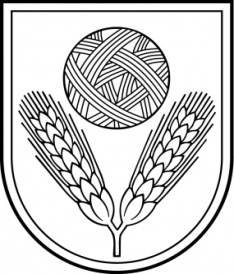 Rēzeknes novada domeReģ.Nr.90009112679Atbrīvošanas aleja 95A, Rēzekne, LV – 4601,Tel. 646 22238; 646 22231, Fax. 646 25935,e–pasts: info@rezeknesnovads.lvInformācija internetā: http://www.rezeknesnovads.lvIzsoles dalībnieka pieteikuma saņemšanas datums un laiks Izsoles dalībnieka vārds, uzvārds vai nosaukumsIzsoles dalībnieka personas kods vai reģistrācijas numursIzsoles dalībnieka dzīvesvietas vai juridiskā adreseIzsoles dalībnieka kārtas numurs